Export Promotion Bureau, Bangladesh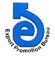 Export performance of Service Sector for the Month of July-September 2019 (FY-2019-20)                                                                                                                                                                                    (Value in  Mn. US$)  Export performance of Service Sector for the Month of September- 2019Data Source: Bangladesh BankNational Export Performance of Goods for July-October 2019-20 And Service Sector for July-September 2019-20            (Value in  Mn. US$) ProductsExport Performance forFY- 2018-19Export Target forFY 2019-20Strategic Target for July-Sep. 2019-20Export Performance forJuly-Sep. 2019-20% Change of export PerformanceOver S. TargetExport Performance for July-Sep. 2018-19% Change of export performance July-Sep. 2019-20  Over July-Sep. 2018-1912345678Total (A+B+C)6,338.458500.0021251499.1-29.451522.96-1.57A. Goods Procured in ports by carriers87.77105.0026.2520.63-21.4123-10.30B. Goods sold under merchanting28.7875.0018.750.55-97.072.6-78.85 C.  Services6,221.908320.0020801477.92-28.951497.36-1.30Manufacturing Services on Physical inputs owned by others1.431.500.38102.8726971.0563.8461.142.Maintenance and repair services4.495.001.250.95-24.001.19-20.173.  Transportation662.76760.00190150.99-20.53162.51-7.093.1 Sea Transport305.77336.008478.27-6.8270.411.183.2 Air Transport354.24421.40105.3571.74-31.9091.57-21.663.3 Rail Transport0.280.400.10.1220.000.06100.003.4 Road Transport0.680.700.180.3277.780.13146.15Others1.391.500.380.5442.110.3554.294. Travel367.86400.0010095.61-4.3981.617.174.1 Business1.431.500.380.5955.260.4434.094.2 Personal (Education, Tourists etc)366.43398.5099.6395.02-4.6381.1617.085. Construction Services434.93880.0022077.24-64.8993.37-17.28Insurance Services0.611.000.250.08-68.000.12-33.33Financial Services (other than insurance)130.46136.003423.03-32.2623.77-3.11Charges for the use of intellectual Property0.771.500.382.22484.211.6237.04Telecommunication and Information Services 549.05613.00153.25123.32-19.53147.67-16.499.1Telecommunication Services316.84325.0081.2562.59-22.9796.51-35.159.2. Computer Services (Software, Data Processing, Consultancy etc.) 225.02280.007060.64-13.3751.0518.799.3 Information Services7.198.0020.09-95.500.1-10.00Other Business Services980.021250.00312.5217.96-30.25247.66-11.9910.1 Research and development services26.5834.008.52.84-66.599.49-70.0710.2 Professional and management services226.09280.007055.07-21.3359.93-8.11 10.3 Technical, trade-related and other business services737.34936.00234160.05-31.60178.23-10.20Personal, Cultural and Recreational14.9916.00413.46236.506.7499.70Government goods and services2,883.764256.001064670.18-37.01667.270.4412.1 Diplomatic Mission0.080.100.0339.55131733.3365.88-39.97 12.2 Establishment expences of international missions. International organizations and others 636.47954.90238.73160.7-32.69159.081.0212.3 Office maintainance1719.032837.00709.25376.06-46.98355.385.8212.4 Miscellaneous Govt. services9.1814.003.54.6833.711.52207.8912.5 Others323.54450.00112.589.19-20.7285.434.40S. Export Target forSeptember-2019Export performance forSeptember-2019% Change of export PerformanceOver Export TargetExport performance September -2018% Change of export performance September -2019 Over September -2018708.33513.16-27.55516.12-0.57ProductsExport Performance forFY   2018-19Export Target forFY 2019-20Strategic Target Export Performance 2019-20% Change of export PerformanceOver S. TargetExport Performance the Same Time of the Previous Year% Change of export performance Over the Same Time of the Previous Year12345678Export Performance of Goods40535.0445500.0014328.00 (July-Oct)12721.22(July-Oct)-11.2113651.78(July-Oct)-6.82Export Performance of Service Sector, Merchanting & Goods Procured in ports 6,338.458500.002125.00(July-Sep)1499.10(July-Sep)-29.451522.96(July-Sep)-1.57National Export Performance of Goods and Service Sector46873.495400016453.0014220.32-13.5715174.74-6.29